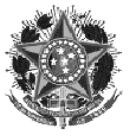 Tribunal Regional do Trabalho da 2ª RegiãoSecretaria de Assessoramento à Convocação de Magistrados de 1ª e 2ª InstânciasJuízes Titulares das Varas do Trabalho - Capital por Sequência de VarasImpresso em 21/06/022MAURÍCIO MIGUEL ABOU ASSALI1a Vara do Trabalho de São PauloLÚCIO PEREIRA DE SOUZA2a Vara do Trabalho de São PauloFERNANDA ZANON MARCHETTI3a Vara do Trabalho de São PauloMAURICIO PEREIRA SIMÕES4a Vara do Trabalho de São PauloCARLOS EDUARDO FERREIRA DE SOUZA DUARTE SAAD5a Vara do Trabalho de São PauloLUCIANA SIQUEIRA ALVES GARCIA6a Vara do Trabalho de São PauloDÉBORA CRISTINA RIOS FITTIPALDI FEDERIGHI7a Vara do Trabalho de São PauloLÁVIA LACERDA MENENDEZ8a Vara do Trabalho de São PauloRAQUEL GABBAI DE OLIVEIRA9a Vara do Trabalho de São PauloCRISTINA DE CARVALHO SANTOS10a Vara do Trabalho de São PauloMARA REGINA BERTINI11a Vara do Trabalho de São PauloROSA FATORELLI TINTI NETAJuÍza Substituta Assumindo a Titularidade12a Vara do Trabalho de São PauloANA MARIA BRISOLA13a Vara do Trabalho de São PauloFRANCISCO PEDRO JUCÁ14a Vara do Trabalho de São PauloMARIA FERNANDA DE QUEIROZ DA SILVEIRA15a Vara do Trabalho de São PauloTHIAGO MELOSI SÓRIA16a Vara do Trabalho de São PauloTOMÁS PEREIRA JOB17a Vara do Trabalho de São PauloPAULO SÉRGIO JAKUTIS18a Vara do Trabalho de São PauloMAYRA ALMEIDA MARTINS DA SILVAJuíza Substituta Assumindo Titularidade 19a Vara do Trabalho de São PauloRITA DE CÁSSIA MARTINEZ20a Vara do Trabalho de São PauloHELOÍSA MENEGAZ LOYOLA21a Vara do Trabalho de São PauloSAMIR SOUBHIA22a Vara do Trabalho de São PauloLUCY GUIDOLIN BRISOLLA23a Vara do Trabalho de São PauloFÁTIMA APARECIDA DO AMARAL HENRIQUES MARTINS FERREIRA24a Vara do Trabalho de São PauloMARIA EULALIA DE SOUZA PIRES25a Vara do Trabalho de São PauloELISA MARIA SECCO ANDREONI26a Vara do Trabalho de São PauloMARCO ANTONIO DOS SANTOS27a Vara do Trabalho de São PauloANA CRISTINA MAGALHÃES FONTES GUEDES28a Vara do Trabalho de São PauloREGINA CELIA MARQUES ALVES29a Vara do Trabalho de São PauloJAIR FRANCISCO DESTE30a Vara do Trabalho de São PauloSOLANGE APARECIDA GALLO BISI31a Vara do Trabalho de São PauloVIRGINIA MARIA DE OLIVEIRA BARTHOLOMEI CASADO32a Vara do Trabalho de São PauloCARLA MALIMPENSO DE OLIVEIRA EL KUTBY33a Vara do Trabalho de São PauloCAMILA ASCENÇÃO QUEIROZ FREITAS Juíza Substituta Assumindo a Titularidade 34a Vara do Trabalho de São PauloJULIANA DA CUNHA RODRIGUES35a Vara do Trabalho de São PauloJORGE EDUARDO ASSAD36a Vara do Trabalho de São PauloSANDRA MIGUEL ABOU ASSALI BERTELLI37a Vara do Trabalho de São PauloEDUARDO ROCKENBACH PIRES38a Vara do Trabalho de São PauloDIEGO CUNHA MAESO MONTES39a Vara do Trabalho de São PauloEUMARA NOGUEIRA BORGES LYRA PIMENTA40a Vara do Trabalho de São PauloELIZIO LUIZ PEREZ41a Vara do Trabalho de São PauloGRAZIELA EVANGELISTA MARTINS BARBOSA DE SOUZA42a Vara do Trabalho de São PauloRICARDO APOSTÓLICO SILVA43a Vara do Trabalho de São PauloRICARDO MOTOMURA44a Vara do Trabalho de São PauloJEAN MARCEL MARIANO DE OLIVEIRA45a Vara do Trabalho de São PauloROGÉRIA DO AMARAL46a Vara do Trabalho de São PauloMARIA TEREZA CAVA RODRIGUES47a Vara do Trabalho de São PauloREGINA CELI VIEIRA FERRO48a Vara do Trabalho de São PauloANTONIO PIMENTA GONÇALVES49a Vara do Trabalho de São PauloROBERTO APARECIDO BLANCO50a Vara do Trabalho de São PauloPATRÍCIA ESTEVES DA SILVA51a Vara do Trabalho de São PauloGERTI BALDOMERA DE CATALINA PEREZ GRECO52a Vara do Trabalho de São PauloFÁBIO RIBEIRO DA ROCHA53a Vara do Trabalho de São PauloCARLOS ALBERTO MONTEIRO DA FONSECA54a Vara do Trabalho de São PauloEDIVÂNIA BIANCHIN PANZAN55a Vara do Trabalho de São PauloSILZA HELENA BERMUDES BAUMAN56a Vara do Trabalho de São PauloLUCIANA BEZERRA DE OLIVEIRA57a Vara do Trabalho de São PauloMOISÉS BERNARDO DA SILVA58a Vara do Trabalho de São PauloEVERTON LUIS MAZZOCHI59a Vara do Trabalho de São PauloLETÍCIA NETO AMARAL60a Vara do Trabalho de São PauloFABIANO DE ALMEIDA61a Vara do Trabalho de São PauloRENATO SABINO CARVALHO FILHO62a Vara do Trabalho de São PauloDANIELA ABRÃO MENDES DE CARVALHO63a Vara do Trabalho de São PauloELISA MARIA DE BARROS PENA64a Vara do Trabalho de São PauloGILIA COSTA SCHMALB65a Vara do Trabalho de São PauloVALÉRIA NICOLAU SANCHEZ66a Vara do Trabalho de São PauloADRIANA MARIA BATTISTELLI VARELLIS67a Vara do Trabalho de São PauloCLEUSA SOARES DE ARAÚJO68a Vara do Trabalho de São PauloPATRÍCIA ALMEIDA RAMOS69a Vara do Trabalho de São PauloKAREN CRISTINE NOMURA MIYASAKI70a Vara do Trabalho de São PauloFARLEY ROBERTO RODRIGUES DE CARVALHO FERREIRA71a Vara do Trabalho de São PauloMARIA CRISTINA CHRISTIANINI TRENTINI72a Vara do Trabalho de São PauloJOSIANE GROSSL73a Vara do Trabalho de São PauloRENATA DE PAULA EDUARDO BENETI74a Vara do Trabalho de São PauloDANIEL ROCHA MENDES75a Vara do Trabalho de São PauloHÉLCIO LUIZ ADORNO JÚNIOR76a Vara do Trabalho de São PauloANGELA FAVARO RIBAS77a Vara do Trabalho de São PauloLUCIA TOLEDO SILVA PINTO RODRIGUES78a Vara do Trabalho de São PauloRENATA LÍBIA MARTINELLI SILVA SOUZA79a Vara do Trabalho de São PauloGABRIEL GARCEZ VASCONCELOS Juiz Substituto Assumindo a Titularidade80a Vara do Trabalho de São PauloMARCELO DONIZETI BARBOSA81a Vara do Trabalho de São PauloPATRÍCIA THEREZINHA DE TOLEDO82a Vara do Trabalho de São PauloLUCIANA DE SOUZA MATOS DELBIN MORAES83a Vara do Trabalho de São PauloLUCIANA MARIA BUENO CAMARGO DE MAGALHÃES84a Vara do Trabalho de São PauloMAURO VOLPINI FERREIRA85a Vara do Trabalho de São PauloLUCIANA CUTI DE AMORIM86a Vara do Trabalho de São PauloANDRÉA GROSSMANN87a Vara do Trabalho de São PauloHOMERO BATISTA MATEUS DA SILVA88a Vara do Trabalho de São PauloMARCOS NEVES FAVA89a Vara do Trabalho de São PauloANA LÚCIA DE OLIVEIRA90a Vara do Trabalho de São PauloAPARECIDA MARIA DE SANTANA1ª Vara do Trabalho da Zona Leste de São PauloADRIANA MIKI MATSUZAWA2ª Vara do Trabalho da Zona Leste de São PauloWALDIR DOS SANTOS FERRO3ª Vara do Trabalho da Zona Leste de São PauloANDRÉA SAYURI TANOUE4ª Vara do Trabalho da Zona Leste de São PauloLUCIANO LOFRANO CAPASCIUTTI5ª Vara do Trabalho da Zona Leste de São PauloSANDRA REGINA ESPOSITO DE CASTRO6ª Vara do Trabalho da Zona Leste de São PauloMARIZA SANTOS DA COSTA7ª Vara do Trabalho da Zona Leste de São PaulHELDER BIANCHI FERREIRA DE CARVALHO8ª Vara do Trabalho da Zona Leste de São PauloMARA CRISTINA PEREIRA CASTILHO9ª Vara do Trabalho da Zona Leste de São PauloANDREZA TURRI CAROLINO DE CERQUEIRA LEITE10ª Vara do Trabalho da Zona Leste de São PauloDANIELLE SANTIAGO FERREIRA DA ROCHA DIAS DE ANDRADE LIMA11ª Vara do Trabalho da Zona Leste de São PauloBRUNO LUIZ BRACCIALLI12ª Vara do Trabalho da Zona Leste de São PauloJULIANA SANTONI VON HELD13ª Vara do Trabalho da Zona Leste de São PauloANDRÉA CUNHA DOS SANTOS GONÇALVES14ª Vara do Trabalho da Zona Leste de São PauloJOÃO FELIPE PEREIRA DE SANT'ANNA1ª Vara do Trabalho da Zona Sul de São PauloSANDRA DOS SANTOS BRASIL2ª Vara do Trabalho da Zona Sul de São PauloOTÁVIO AUGUSTO MACHADO DE OLIVEIRA3ª Vara do Trabalho da Zona Sul de São PauloANA CAROLINA NOGUEIRA DA SILVA4ª Vara do Trabalho da Zona Sul de São PauloELZA MARIA LEITE ROMEU BASILE5ª Vara do Trabalho da Zona Sul de São PauloIVONE DE SOUZA TONIOLO DO PRADO QUEIROZ6ª Vara do Trabalho da Zona Sul de São PauloOLGA VISHNEVSKY FORTES7ª Vara do Trabalho da Zona Sul de São PauloGLENDA REGINE MACHADO8ª Vara do Trabalho da Zona Sul de São PauloMARIA ALEJANDRA MISAILIDIS LERENA9ª Vara do Trabalho da Zona Sul de São PauloLUCIANA CARLA CORREA BERTOCCO10ª Vara do Trabalho da Zona Sul de São PauloKÁTIA BIZZETTO11ª Vara do Trabalho da Zona Sul de São PauloJOSÉ DE BARROS VIEIRA NETO12ª Vara do Trabalho da Zona Sul de São PauloJULIANA JAMTCHEK GROSSO13ª Vara do Trabalho da Zona Sul de São PauloSORAYA GALASSI LAMBERT14ª Vara do Trabalho da Zona Sul de São PauloGERALDO TEIXEIRA DE GODOY FILHO15ª Vara do Trabalho da Zona Sul de São PauloLIANE MARTINS CASARIN16ª Vara do Trabalho da Zona Sul de São PauloCAROLINA MENINO RIBEIRO DA LUZ PACÍFICO17ª Vara do Trabalho da Zona Sul de São PauloFERNANDO CESAR TEIXEIRA FRANÇA18ª Vara do Trabalho da Zona Sul de São PauloSILVIA HELENA SERAFIN PINHEIRO19ª Vara do Trabalho da Zona Sul de São PauloMAURÍCIO MARCHETTI20ª Vara do Trabalho da Zona Sul de São PauloSecretaria de Assessoramento à Convocação de Magistrados de 1ª e 2ª Instânciasconvjuizes@trtsp.jus.brÚltima atualização:	21/06/2022